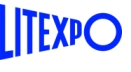 TERMS OF PARTICIPATION / INFORMATION ON SERVICES PROVIDEDApplication for participationExhibitors for participation in the exhibition register online at:https://floorplan.expodoc.com/en/1002/taste-vilnius-2021 or www.litexpo.lt .The Application has to be submitted by 15 of October 2021.The location of Exhibitor’s stand is confirmed only after payment of the registration fee.Brief information about the terms and conditions of participation in the Exhibition is provided in the participation terms and conditions. Main rights and duties of Exhibitor, as well as those terms and conditions of Participation are established in an application-agreement filled in by each Exhibitor, accepted by LITEXPO, and Regulation on participation in exhibitions and trade fairs, as well as other internal regulations of LITEXPO. All the above-listed regulations are jointly referred to as Legal acts regulating Participation. Co-exhibitorsExhibitor can admit into his stand Co-exhibitor (other company) after having registered it in his application and agreed on his participation with the Exhibition organizer.Exhibitor has to pay the Co-exhibitor’s fee.Co-exhibitor has the right to use the same stand as the main Exhibitor, and has to obey the same requirements, terms of participation in the Exhibition as applied to the Exhibitor.Exhibitor shall assume responsibility for any violations, breaches of the legal acts regulating participation committed by his Co-exhibitor.A co-exhibitor‘s activity and the exhibits or services presented, have to correspond to the thematic of the Exhibition.Main services and charges	The Organizer rents empty exhibition space (minimum area – 6 sq. m) for the whole duration of the Exhibition and provides with the following services:organization of the Exhibition and development of the contents,development and coordination of the Exhibition event programme,advertising and communication campaign of the Exhibition,attracting target visitors,general lighting and heating of the exhibition halls,general protection outside working hours of the Exhibition.The fee includes:Entry into the electronic catalogue of exhibitors.Exhibitor badges (the number depends on the size of the stand, one for 4 sq. m).Electronic invitations for visitors (20 pcs. for an Exhibitor).Rent of exhibition space (for the whole duration of the Exhibition):Stand design, additional stand equipment and servicesThe dimensions of the stand and its place in the hall are determined by the Organizer. If a stand of individual design (non-standard) for Exhibitor is designed and constructed by another company, the contracting company has to submit a detailed drawing of the stand to the architect, Romanas Gajevskis (phone +370 616 05413, e-mail: r.gajevskis@litexpo.lt) no later than 21 day before the Exhibition starts (see: Regulations of Participation at Exhibitions and Fairs, point 67).Additional standard stand equipment, furniture, stand cleaning services, communications, companies’ names or logos on fascia boards have to be ordered in advance by filling in the Forms foradditional equipment, Services and Communications through the electronic application order and administration system EXPODOC. For further information and orders, please contact the stand sales manager Audrone Ridikiene (ph. +370 698 21581, e-mail.: a.ridikiene@litexpo.lt). 5 days before the Exhibition opening, prices for additional equipment and services increase by 50%, 24 hours before the opening by 100%.An Exhibitor must cover stand remounting expenses which amount to 20% of the installation price of the exhibition stand, if 5 days before the Exhibition any amendments are made to the stand design and the stand has to be remounted.Terms of paymentAn Exhibitor has to pay for the rent of exhibition space, stand rent and additional services after getting the invoices from LITEXPO. All fees must be paid within the period indicated in the invoice.Visitor invitationsUpon the payment of registration fee, every Exhibitor and his co-exhibitor is provided with 20   electronic invitations for his customers to visit the Exhibition. Invitations are intended for their recipients only. Exclusively the invitations provided by the Organiser are valid for the Fair.EventsExhibitors are invited to organize various events during the Exhibition. The program of events has to be coordinated with the Organizer. Exhibitor organizing various actions at his stand has to inform the Organizer and may not disturb other exhibitors in the Exhibition (make noise, play loud music, etc.).In order to ensure safety of attendance in the Exhibition, we recommend organize events, in the special areas provided by the Organizer.Any advertising action outside Exhibitor’s stand has to be agreed with the Organizer and is charged extra. General responsibilities related to COVID-19We recommend Exhibitors and persons related to them (employees, suppliers, etc.) comply with the following security requirements at the exhibition:At the stands, to wear protective face masks or coverings and disposable gloves.During the Exhibition regularly disinfect the exposed stand surfaces.The distance between persons working at the stand must not exceed the established safe distance of at least 2 m. It is forbidden to work at the stands for exhibitors who are required to be in self-isolation, home quarantine, or who show symptoms of respiratory infection.We recommend using contactless electronic means of payment and avoiding cash at the stands.We recommend avoiding the distribution of flyers and souvenirs to visitors.Product tasting and catering are forbidden at the stands.Exhibition courseAn Exhibitor, for whom an exhibition stand is build-up and dismantled by other company than LITEXPO, shall inform his contractor about the requirements regulating the stand set-up procedures and security recommendations established by LITEXPO (see “Regulations of Participation at Exhibitions and Fairs”, chapter 80). In such cases the Exhibitor shall bear full liability for actions of third parties. Staff mounting a stand during build-up and dismantling days shall be issued free special vouchers. Extra time for build-up and/or dismantling is charged (see “Regulations of Participation at Exhibitions and Fairs”, chapter III, point 80)After arriving at LITEXPO an Exhibitor has to register at the Info-Centre of the Exhibition. Exhibitors are registered to the stands after they have fully paid the invoice for their participation in the Exhibition.During the registration, an Exhibitor is provided with information about the working procedure of the Exhibition, services provided, security recommendations and is issued with exhibitor's badges, upon presentation of which to security, exhibitors shall be provided with access to the exhibition halls on the days of Fair mounting, dismantling and during the working hours.     Working hours**The Organizer reserves the right to change the times of exhibition working hours, mounting, removal and delivery of exhibits, Exhibitors' registration.        CONTACTS
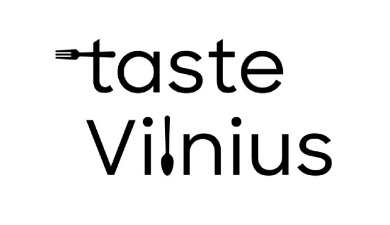 5 – 6 NOVEMBER, 2021TASTE VILNIUSLithuanian Exhibition and Congress Centre LITEXPOLaisves ave. 5,  LT-04215, VilniusRegistration fee per Exhibitor and Co-exhibitor (paid after the submission of an application-agreement) is 120 EUR + 21% V.A.T. Empty exhibition space in the hall55 EUR + 21% V.A.T. per 1 sq. mEmpty exhibition space when renting from 20 sq. m to 40 sq.m50 EUR + 21% V.A.T. per 1 sq. mEmpty exhibition space when renting from 41 sq. m and more45 EUR + 21% V.A.T. per 1 sq. mEmpty exhibition space in outdoor area20 EUR + 21% V.A.T. per 1 sq. mRent of standard stand (for the whole duration of the Exhibition). The standard minimal stand of 6 sq. m consists of the following:a booth of OCTANORM constructions (1m x 2, 5 m),carpeting of grey colour,three spotlights of 100 W (1 per 3 sq. m),a table and 2 chairs,fascia with the company name in Latin letters (standard font, up to 10 letters),three-outlet socket (220 V/2 kW),recycle bin,daily cleaning of stand area.Rent of standard stand (for the whole duration of the Exhibition). The standard minimal stand of 6 sq. m consists of the following:a booth of OCTANORM constructions (1m x 2, 5 m),carpeting of grey colour,three spotlights of 100 W (1 per 3 sq. m),a table and 2 chairs,fascia with the company name in Latin letters (standard font, up to 10 letters),three-outlet socket (220 V/2 kW),recycle bin,daily cleaning of stand area.Exhibition venueLithuanian Exhibition and Congress Centre LITEXPO, Laisves Ave. 5, Vilnius, Hall 5Stand build-up3rd of  November  from 8.00 to 17.004th of  November  from 8.00 to 21.00Exhibition working hours5th of November from 10.00 to 18.006th of November from 10.00 to 16.00Delivery of exhibits  4th of November from 8.00 to 21.00Registration of exhibitors4th of  November  from 9.00 to 18.005th of  November  from 8.00 to 10.00Removal of exhibits6th of  November  from 16.00 to 22.007th of  November  from 8.00 to 12.00Stand dismantling  6th of  November  from 16.00 to 22.007th of  November  from 8.00 to 12.00 Project manager Saulė Jančiauskė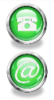  Ph.:    +370 615 63581 E-mail:  s.janciauske@litexpo.ltAssistant project manager Redvita PumputytėPh.:    +370 640 67514 E-mail:  r.pumputyte@litexpo.ltSales manager Agnė ŠčevinskienėPh.:    +370 615 63842 E-mail:  a.scevinskiene@litexpo.ltSales manager Audronė Ridikienė (stands,  additional stand equipment and services)Ph.:    +370 698 21581 E-mail: a.ridikiene@litexpo.lt